RACHUNEK KOSZTÓW      DELEGACJA nr                            ..........................................      Opolski Związek Piłki Nożnej
ul. Damrota 6
45-064 OpoleNa zawody piłki nożnej o mistrzostwo    ................................................................................
dnia ..................................... o godz. .........................pomiędzy drużynami
.............................................................................................
.............................................................................................Został delegowany jako sędzia:
główny - asystent - obserwator - delegat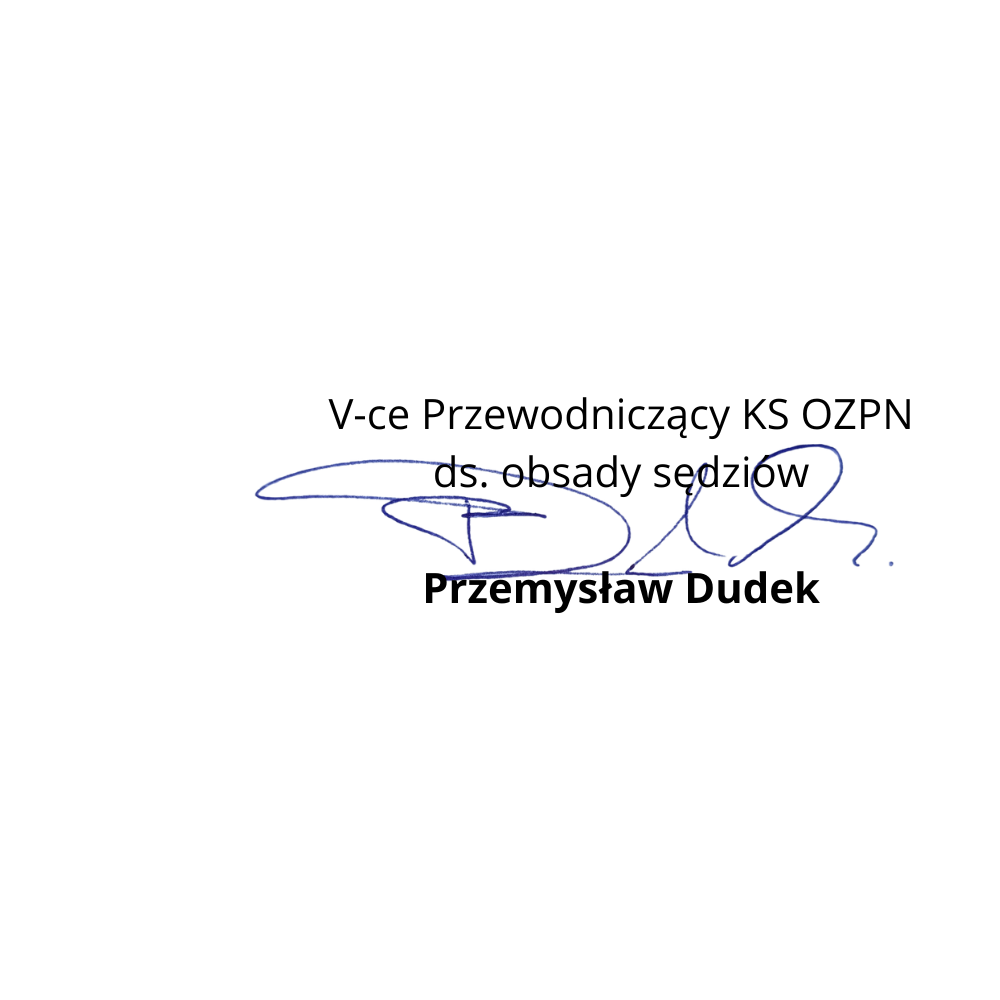 DRUK..................................................................................................................
imię nazwisko....................................................................................................................................................................................................................................adres zamieszkaniaWyjazdWyjazdWyjazdPrzyjazdPrzyjazdPrzyjazdEKWIWALENT BRUTTOMiejscowośćdatagodz.Miejscowośćdatagodz.EKWIWALENT BRUTTOWypłata delegacjizgodnie z Art. 13 pkt 2, Art. 22 9 pkt 4 oraz Art. 30 pkt 5a Ustawy o podatku dochodowym osób fizycznych oraz Uchwałą 1/2009 OZPNWypłata delegacjizgodnie z Art. 13 pkt 2, Art. 22 9 pkt 4 oraz Art. 30 pkt 5a Ustawy o podatku dochodowym osób fizycznych oraz Uchwałą 1/2009 OZPNWypłata delegacjizgodnie z Art. 13 pkt 2, Art. 22 9 pkt 4 oraz Art. 30 pkt 5a Ustawy o podatku dochodowym osób fizycznych oraz Uchwałą 1/2009 OZPNWypłata delegacjizgodnie z Art. 13 pkt 2, Art. 22 9 pkt 4 oraz Art. 30 pkt 5a Ustawy o podatku dochodowym osób fizycznych oraz Uchwałą 1/2009 OZPNWypłata delegacjizgodnie z Art. 13 pkt 2, Art. 22 9 pkt 4 oraz Art. 30 pkt 5a Ustawy o podatku dochodowym osób fizycznych oraz Uchwałą 1/2009 OZPNWypłata delegacjizgodnie z Art. 13 pkt 2, Art. 22 9 pkt 4 oraz Art. 30 pkt 5a Ustawy o podatku dochodowym osób fizycznych oraz Uchwałą 1/2009 OZPNWypłata delegacjizgodnie z Art. 13 pkt 2, Art. 22 9 pkt 4 oraz Art. 30 pkt 5a Ustawy o podatku dochodowym osób fizycznych oraz Uchwałą 1/2009 OZPNWypłata nastąpi na osobisty rachunek bankowyWypłata nastąpi na osobisty rachunek bankowyWypłata nastąpi na osobisty rachunek bankowyWypłata nastąpi na osobisty rachunek bankowyWypłata nastąpi na osobisty rachunek bankowyWypłata nastąpi na osobisty rachunek bankowyWypłata nastąpi na osobisty rachunek bankowy              ………………………………………………………………………..	              ……………………………………………………………………………Potwierdzenie wykonania delegacji	Podpis delegowanego              ………………………………………………………………………..	              ……………………………………………………………………………Potwierdzenie wykonania delegacji	Podpis delegowanego              ………………………………………………………………………..	              ……………………………………………………………………………Potwierdzenie wykonania delegacji	Podpis delegowanego              ………………………………………………………………………..	              ……………………………………………………………………………Potwierdzenie wykonania delegacji	Podpis delegowanego              ………………………………………………………………………..	              ……………………………………………………………………………Potwierdzenie wykonania delegacji	Podpis delegowanego              ………………………………………………………………………..	              ……………………………………………………………………………Potwierdzenie wykonania delegacji	Podpis delegowanego              ………………………………………………………………………..	              ……………………………………………………………………………Potwierdzenie wykonania delegacji	Podpis delegowanego